Year Four Learning (24.2.21)Year Four Learning (24.2.21)Exercise 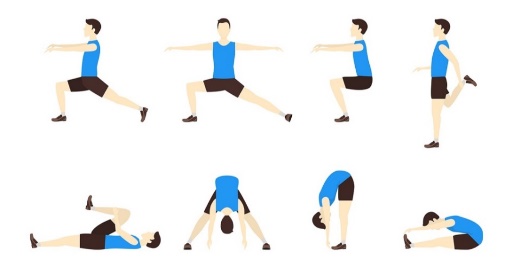 Here are 4 more stretches and balances for you to try. You are going to do each stretch 3 times.After each try, have a short rest. The next time you do                                                        the stretch you should be able to stretch even further.Exercise Here are 4 more stretches and balances for you to try. You are going to do each stretch 3 times.After each try, have a short rest. The next time you do                                                        the stretch you should be able to stretch even further.English – Learning intention: To use inverted commasToday we are looking at how to use inverted commas to punctuate direct speech. Open th PowerPoint as this will support you with your learning today as it gives a step by step guide on how to use inverted commas correctly.Alternative 1 – Learning Intention: To use inverted commasToday we are looking at how to use inverted commas to punctuate direct speech. Open th PowerPoint as this will support you with your learning today as it gives a step by step guide on how to use inverted commas correctly.Alternative 2 – Learning Intention: To use inverted commasToday we are looking punctuating speech. Open the PowerPoint as this will help you with your work today. You will see images from the poem The Owl and the Pussey Cat. Can you think what they might be saying to each other? After that, complete the sheet and try to add the inverted commas.English – Learning intention: To use inverted commasToday we are looking at how to use inverted commas to punctuate direct speech. Open th PowerPoint as this will support you with your learning today as it gives a step by step guide on how to use inverted commas correctly.Alternative 1 – Learning Intention: To use inverted commasToday we are looking at how to use inverted commas to punctuate direct speech. Open th PowerPoint as this will support you with your learning today as it gives a step by step guide on how to use inverted commas correctly.Alternative 2 – Learning Intention: To use inverted commasToday we are looking punctuating speech. Open the PowerPoint as this will help you with your work today. You will see images from the poem The Owl and the Pussey Cat. Can you think what they might be saying to each other? After that, complete the sheet and try to add the inverted commas.Maths – Learning Intention: – To divide by powers of tenToday we are looking at dividing by the powers of ten. Open the PowerPoint which will support you today with your learning and follow our step by step examples to divide by 10 and 100. After this please complete your written tasks ‘To divide by the powers of ten’ plus the two reasoning questions.Alternative 1 - Learning Intention: To divide by the powers of tenToday we are looking at dividing by the powers of ten. Open the PowerPoint which will support you today with your learning and follow our step by step examples to divide by 10 and 100. After this please complete your written tasks ‘To divide by the powers of ten’ plus the reasoning question.Alternative 2 - Learning Intention: To divide by the powers of tenToday we are looking at dividing by the powers of ten. Open the PowerPoint which will support you today with your learning and follow our step by step examples to divide by 10. After this please complete your written tasks ‘To divide by the powers of ten’.Maths – Learning Intention: – To divide by powers of tenToday we are looking at dividing by the powers of ten. Open the PowerPoint which will support you today with your learning and follow our step by step examples to divide by 10 and 100. After this please complete your written tasks ‘To divide by the powers of ten’ plus the two reasoning questions.Alternative 1 - Learning Intention: To divide by the powers of tenToday we are looking at dividing by the powers of ten. Open the PowerPoint which will support you today with your learning and follow our step by step examples to divide by 10 and 100. After this please complete your written tasks ‘To divide by the powers of ten’ plus the reasoning question.Alternative 2 - Learning Intention: To divide by the powers of tenToday we are looking at dividing by the powers of ten. Open the PowerPoint which will support you today with your learning and follow our step by step examples to divide by 10. After this please complete your written tasks ‘To divide by the powers of ten’.Science – Learning intention: Characteristics of living thingsToday we are starting our new topic which is focusing on living things and their habitats. Open the PowerPoint which will support you with your learning today learning about the seven life processes needed for living things to stay alive. After this, then create a detailed poster using an animal or plant to explain the different processes. Alternative 1 – Learning Intention: Characteristics of living thingsToday we are starting our new topic which is focusing on living things and their habitats. Open the PowerPoint which will support you with your learning today learning about the seven life processes needed for living things to stay alive. After this, then create a detailed poster using an animal or plant to explain the different processes. Alternative 2 – Learning Intention: Characteristics of living thingsToday we are starting our new topic which is focusing on living things and their habitats. Open the PowerPoint which will support you with your learning today learning to learn what all living things need to survive. Then create a story map to explain what you need to survive – we have started one for you and added a word bank to help you too.Science – Learning intention: Characteristics of living thingsToday we are starting our new topic which is focusing on living things and their habitats. Open the PowerPoint which will support you with your learning today learning about the seven life processes needed for living things to stay alive. After this, then create a detailed poster using an animal or plant to explain the different processes. Alternative 1 – Learning Intention: Characteristics of living thingsToday we are starting our new topic which is focusing on living things and their habitats. Open the PowerPoint which will support you with your learning today learning about the seven life processes needed for living things to stay alive. After this, then create a detailed poster using an animal or plant to explain the different processes. Alternative 2 – Learning Intention: Characteristics of living thingsToday we are starting our new topic which is focusing on living things and their habitats. Open the PowerPoint which will support you with your learning today learning to learn what all living things need to survive. Then create a story map to explain what you need to survive – we have started one for you and added a word bank to help you too.ReadingToday we are continuing with our new text Animal Conflicts. Open the PowerPoint as this will support you with your learning. Read each slide carefully and then explain the meanings of words in context. Can you share your ideas with someone at home?Alternative Learning RWI Red Ditty Wuff wuffOpen the PowerPoint and recap the speeds sounds at the front of the book that you looked at yesterday. Carefully practise the green and red words. First Fred talk the sounds then say the word and read the book. Re read the book seeing if you can improve your speed. RWI Green Pip’s pizzaOpen the PowerPoint and recap the speeds sounds at the front of the book. Carefully practise the green and red word from yesterday. First Fred talk the sounds then say the word first and then read the book. Can you answer the questions today and share these with someone at home?RWI Purple and Pink  Scruffy TedOpen the PowerPoint and look at the front cover first. What can you see? What do you think this story might be about? What happen in the story?Recap the speed sounds and then the green and read words today. First Fred talk the sounds then say the word. Remember to answer the questions at the with someone at home. RWI Orange and Yellow A sweetcorn saladOpen PowerPoint and look at the front cover first. What can you see? What do you think this book might be about? What do you think might happen?Recap the speed sounds, read the green, red and new vocabulary words. Remember to answer the questions at the back of the book with someone at home. RWI Blue/GreyOpen the book Carrion Creatures on Oxford Owl, here is a link https://www.oxfordowl.co.uk/api/interactives/29301.htmlLook at the front cover first. What can you see? What do you think this book might be about? Is it fiction or non-fiction? How do you know? Read the green words first and remember we have the vocabulary check which is important to look at before reading as it explains any new words you will find in the text and what they mean. Share the book with someone at home and then try to retell the events in order. Remember to share the questions at the back of the book with someone at home.Remember school website is:http://www.moorside.newcastle.sch.uk/websiteIf stuck or want to send completed work then email linda.hall@moorside.newcastle.sch.uk  